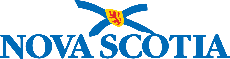 Healthy Schools Grant Annual Report 		School: 						School year:  SUMMARYDETERMINING PRIORITIESEXPENDITURESWork undertaken with assistance from the grant to improve student well-being and success and how it supported the Student Success Plan (SSP):We are planning on building a foundation for outdoor play and learning using river rocks.  It is an area that gets muddy since the grass has worn away.  Students benefit from learning in different environments. This project supports learning outdoors, providing opportunities for kinesthetic learning.    How the school engaged with students, teachers, the School Advisory Council (SAC), and other partners within the school community, to determine how to use grant funds:How the data from Student Success Surveys, and other sources of student evidence that provide a picture of student health and well-being, were considered when determining how to use these funds:Project/itemLink to health and well-beingExpenditure supports student mental and physical health supports land-based and outdoor learning supports cultural opportunities and healthImpact (optional): Add textAdd text supports student mental and physical health supports land-based and outdoor learning supports cultural opportunities and healthImpact (optional): Add text$0000.00Add text supports student mental and physical health supports land-based and outdoor learning supports cultural opportunities and healthImpact (optional): Add text$0000.00Healthy Schools Grant Expenditure TOTAL Healthy Schools Grant Expenditure TOTAL 